Otwock 23.04.2020r.Dzień dobry Dziewczynki!Dzisiaj chcę Wam pokazać kilka ćwiczeń, które pomogą Wam w łatwy i przyjemny sposób zrelaksować się a przede wszystkim ułatwić myślenie aby nauka była dla Was lżejsza. Te ćwiczenia 					to: GIMNASTYKA MÓZGUChcę Wam przedstawić naszego dzisiejszego bohatera. Jak go chcecie nazwać – może być MACIEK?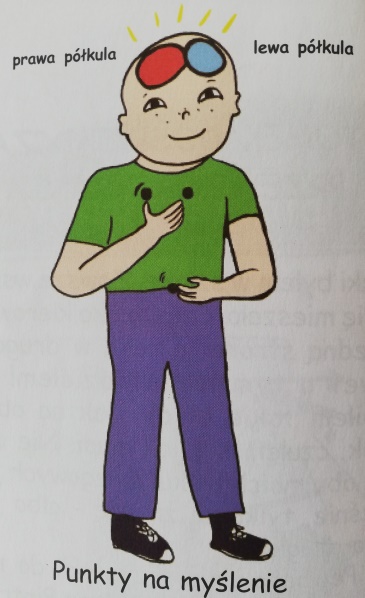 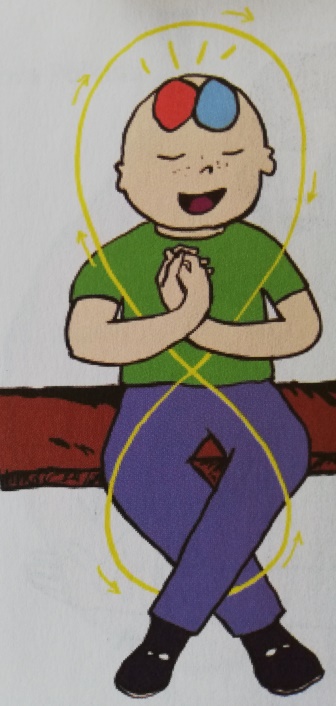 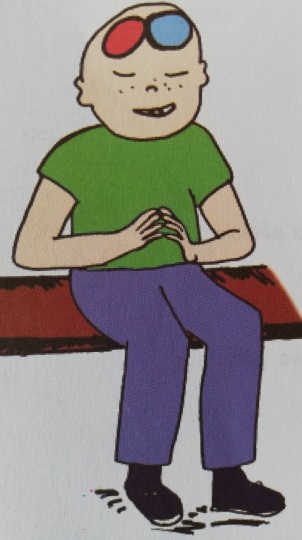  I już jesteście gotowe do nauki!Jak się czujecie? Prawda, że to bardzo proste. Jak spotkamy się w grupie to razem poćwiczymy.Do zobaczeniaOla Kapel